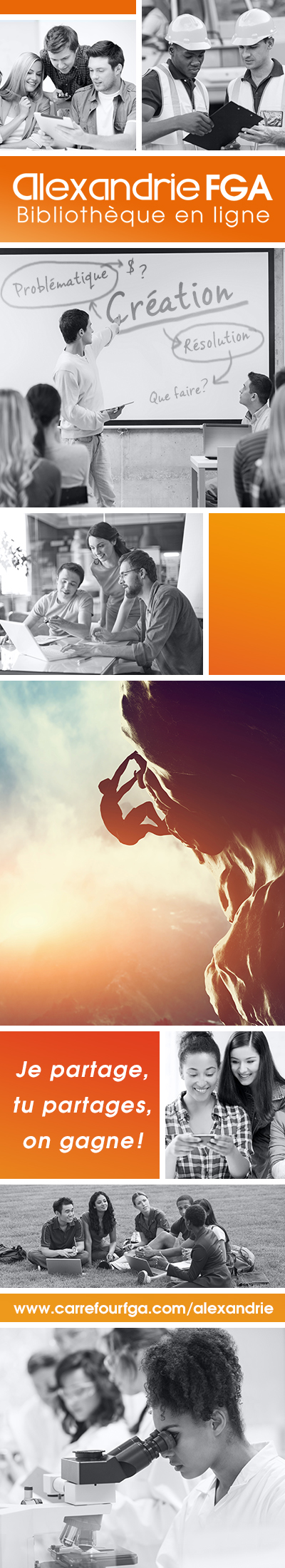 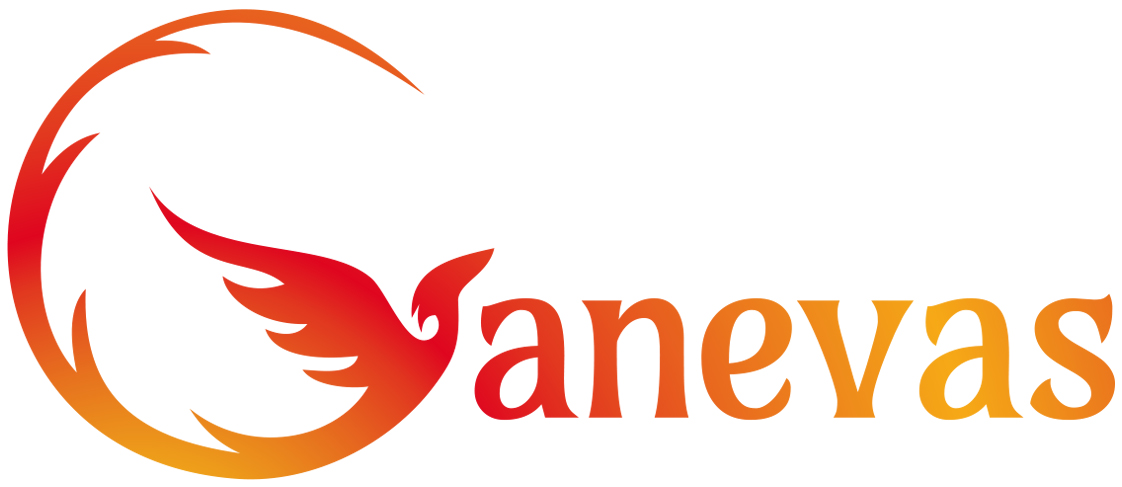 
Titre de la SAAuteurCommission scolaire
 Inscrivez votre intention pédagogique ici. Intention pédagogiqueFamille de situations d’apprentissage prescritesCompétences disciplinairesProcédés intégrateursSavoirs prescritsDémarche et stratégiesCompétence transversale cibléeDomaine général de formation ciblé Inscrivez votre problématique ici.ProblématiqueActivation des connaissances antérieures / Représentation Inscrivez votre question ici.Résolution
Tâche 1 Inscrivez votre tâche ici.Tâche 2 Inscrivez votre tâche ici.     Tâche 3 Inscrivez votre tâche ici.Tâche 4 Inscrivez votre tâche ici.Tâche 5 Inscrivez votre tâche ici.Objectivation Inscrivez votre ou vos question(s) d’objectivation ici.Guide de l’enseignantDuréePiste d'évaluationLien avec les attentes de fin de coursInsérez votre corrigé ici.     Merci de partager !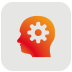 Question